Name of Journal: World Journal of Clinical CasesManuscript NO: 56775Manuscript Type: CASE REPORTPortal gas in neonates; is it always surgical? A case reportAltokhais TI. Portal gas in neonatesTariq Ibrahim AltokhaisTariq Ibrahim Altokhais, Division of Pediatric Surgery, Department of Surgery, College of Medicine, King Saud University, Riyadh 4545, Saudi ArabiaAuthor contributions: Altokhais TI wrote the whole case report, submitted the manuscript, and submitted the revised the manuscript.Corresponding author: Tariq Ibrahim Altokhais, MBBS, MD, Associate Professor, Surgeon, Division of Pediatric Surgery, Department of Surgery, College of Medicine, King Saud University, PO Box 145111, Riyadh 4545, Saudi Arabia. taltokhais@ksu.edu.saReceived: May 14, 2020Revised: July 29, 2020 Accepted: August 14, 2020 Published online: September 6, 2020AbstractBACKGROUNDHepatic portal venous gas in infants is frequently due to late presentation of necrotizing enterocolitis which is considered a relative indicator for surgical intervention.CASE SUMMARYA preterm baby underwent an umbilical catheter placement and discovered in abdominal radiograph to have air in the portal venous system due to malpositioning of the umbilical catheter. CONCLUSIONHepatic portal venous gas in infants without signs of necrotizing enterocolitis could result from malposition of umbilical venous catheter, and in that case, should be managed medically, with no need for surgical intervention.Key words: Portal gas; Neonate; Necrotizing; Enterocolitis; Umbilical; Case report; CatheterAltokhais TI. Portal gas in neonates; is it always surgical? A case report. World J Clin Cases 2020; 8(17): 3804-3807 URL: https://www.wjgnet.com/2307-8960/full/v8/i17/3804.htm DOI: https://dx.doi.org/10.12998/wjcc.v8.i17.3804Core tip: This is a case report of a rare case of a preterm baby with air in the portal venous system due to malpositioning of an umbilical catheter rather than necrotizing enterocolitis. Air in the portal venous system is very important in neonates, as it represents a late sign of necrotizing enterocolitis, and it is considered a relative indicator for surgical intervention. The aim of this case report is to deliver a massage to pediatric surgeons and neonatologists to be aware of this finding and not to rush for surgical intervention.INTRODUCTIONAir in the portal venous system is very important in neonates, as it represents a late sign of necrotizing enterocolitis (NEC), and it is considered a relative indicator for surgical intervention[1,2]. We report here a rare case of a preterm baby with air in the portal venous system due to malpositioning of an umbilical catheter rather than NEC.CASE PRESENTATIONChief complaintsA female neonate, with a post menstrual age of 27 wk and chronological age of 12 d, one of triplets and a product of in vitro fertilization, with a birth weight of 850 g, was referred for surgery as a case of NEC after observing air in the portal venous system.History of present illnessThe neonate was delivered and shifted to the neonatal care unit for management. She underwent umbilical catheter insertion. There were neither clinical nor radiological signs of NEC.History of past illnessNo remarkable past medical or surgical history.Physical examinationThe patient appeared clinically well, showing normal activity, and was tolerating feeds.  There was no abdominal wall discoloration or distention.Laboratory examinationsThere was no evidence of acidosis. C reactive protein was 2, platelets count was 200000, and white blood cells count was 12000. Capillary Blood gas was normal (pH: 7.37, Bicarbonate: 22). Blood sugar was 90 mg/dL and blood culture was negative.Imaging examinationsThere was no air in the portal venous system before the insertion of umbilical catheter (Figure 1). But air in the portal venous system was noticed in the abdominal radiograph which was obtained to check the tip of the umbilical catheter (Figure 2). There was no pneumatosis intestinalis and bowel loops were not dilated. The umbilical catheter was removed, and the air in the portal venous system disappeared in the subsequent abdominal radiograph, which was performed after 24 h of adjustment (Figure 3).FINAL DIAGNOSISThe final diagnosis was an air in the portal venous system due to malpositioning of an umbilical catheter.TREATMENTThe umbilical catheter was removed and air disappeared.OUTCOME AND FOLLOW-UPThe infant remained stable with no complication. She was managed medically and discharged home when her weight reached 1.8 kg.DISCUSSIONHepatic portal venous gas was first described by Wolfe et al[3] in neonates in 1955. There are many underlying abdominal conditions associated with portal venous gas, ranging from benign to fatal conditions[4]. When this finding is present with NEC, the infant is classified as at-risk with a high mortality rate (56%-90%) and might need surgical intervention[1,5]. Our case had no clinical or radiological signs of NEC; thus, she was observed and did not require surgical intervention.The hepatic portal gas noticed in our case was due to improper umbilical catheter placement. Umbilical vascular catheter placement in neonates was first reported in 1947[6]. Although they are commonly used in the neonatal period, umbilical catheters are frequently malpositioned or associated with complications[7]. If the catheter is malpositioned, there can be complications such as perforation into the peritoneal cavity, perforation into the urachus, hepatic laceration, displacement of the thrombus in the ductus venosus, pulmonary infarction, perforation into the pericardium, a retained catheter fragment, lung abscess, splenic vein thrombosis, and calcification of the portal vein or umbilical vein[8].Hepatic portal venous gas in radiography must be differentiated from gas in the biliary tree (pneumobilia). The classic radiological finding of portal venous gas is branching radiolucency following venous blood flow into the liver and extending to within 2 cm beneath the liver capsule. In contrast, pneumobilia is classically seen as central radiolucency following the biliary anatomy and not extending peripherally[1,4].CONCLUSIONHepatic portal venous gas in infants without signs of NEC could result from malposition of Umbilical venous catheter, and in that case, should be managed medically, with no need for surgical intervention.REFERENCES1 Derinkuyu BE, Boyunaga OL, Damar C, Unal S, Ergenekon E, Alimli AG, Oztunali C, Turkyilmaz C. Hepatic Complications of Umbilical Venous Catheters in the Neonatal Period: The Ultrasound Spectrum. J Ultrasound Med 2018; 37: 1335-1344 [PMID: 29034490 DOI: 10.1002/jum.14443]2 Robinson JR, Rellinger EJ, Hatch LD, Weitkamp JH, Speck KE, Danko M, Blakely ML. Surgical necrotizing enterocolitis. Semin Perinatol 2017; 41: 70-79 [PMID: 27836422 DOI: 10.1053/j.semperi.2016.09.020]3 Wolfe JN, Evans WA. Gas in the portal veins of the liver in infants; a roentgenographic demonstration with postmortem anatomical correlation. Am J Roentgenol Radium Ther Nucl Med 1955; 74: 486-488 [PMID: 13249015 DOI: 10.1002/anie.199510011]4 Abboud B, El Hachem J, Yazbeck T, Doumit C. Hepatic portal venous gas: physiopathology, etiology, prognosis and treatment. World J Gastroenterol 2009; 15: 3585-3590 [PMID: 19653334 DOI: 10.3748/wjg.15.3585]5 Thakkar HS, Lakhoo K. The surgical management of necrotising enterocolitis (NEC). Early Hum Dev 2016; 97: 25-28 [PMID: 27032753 DOI: 10.1016/j.earlhumdev.2016.03.002]6 Diamond LK. Erythroblastosis foetalis or haemolytic disease of the newborn. Proc R Soc Med 1947; 40: 546-550 [PMID: 20344530 DOI: 10.1007/978-94-011-6138-1_16]7 Schlesinger AE, Braverman RM, DiPietro MA. Pictorial essay. Neonates and umbilical venous catheters: normal appearance, anomalous positions, complications, and potential aid to diagnosis. AJR Am J Roentgenol 2003; 180: 1147-1153 [PMID: 12646473 DOI: 10.2214/ajr.180.4.1801147]8 Oestreich AE. Umbilical vein catheterization--appropriate and inappropriate placement. Pediatr Radiol 2010; 40: 1941-1949 [PMID: 20890597 DOI: 10.1007/s00247-010-1840-2]FootnotesInformed consent statement: Written informed consent was obtained from the mother.Conflict-of-interest statement: The author has no conflicts of interest relevant to this article to disclose.CARE Checklist (2016) statement: The authors have read the CARE Checklist (2016), and the manuscript was prepared and revised according to the CARE Checklist (2016).Open-Access: This article is an open-access article that was selected by an in-house editor and fully peer-reviewed by external reviewers. It is distributed in accordance with the Creative Commons Attribution NonCommercial (CC BY-NC 4.0) license, which permits others to distribute, remix, adapt, build upon this work non-commercially, and license their derivative works on different terms, provided the original work is properly cited and the use is non-commercial. See: http://creativecommons.org/licenses/by-nc/4.0/Manuscript source: Unsolicited manuscriptPeer-review started: May 14, 2020First decision: July 25, 2020Article in press: August 14, 2020Specialty type: Medicine, research and experimentalCountry/Territory of origin: Saudi ArabiaPeer-review report’s scientific quality classificationGrade A (Excellent): 0Grade B (Very good): 0Grade C (Good): C, CGrade D (Fair): 0Grade E (Poor): 0P-Reviewer: Patel J, Wang KW S-Editor: Yan JP L-Editor: A P-Editor: Li JHFigure Legends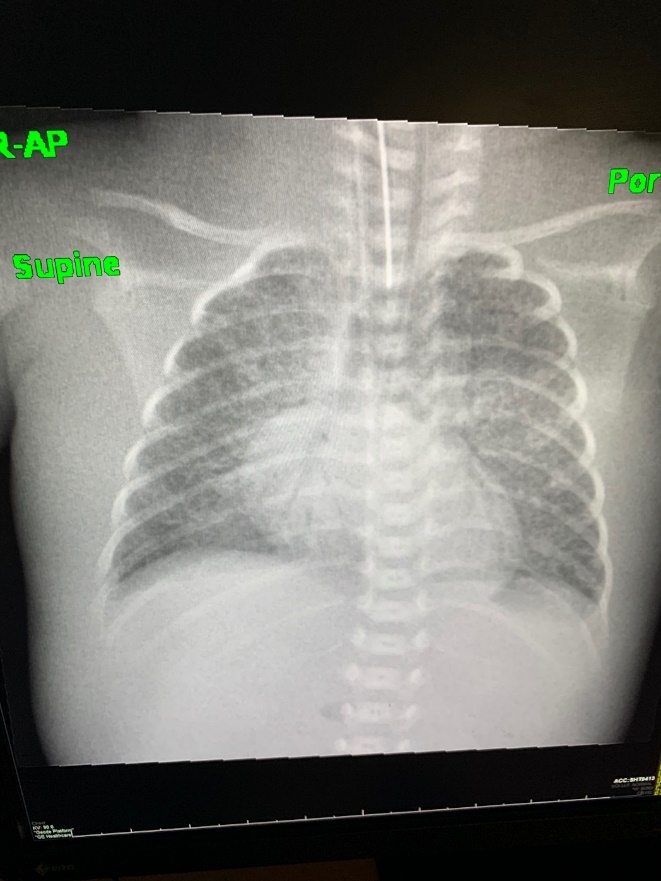 Figure 1 Abdominal radiograph before umbilical catheter insertion.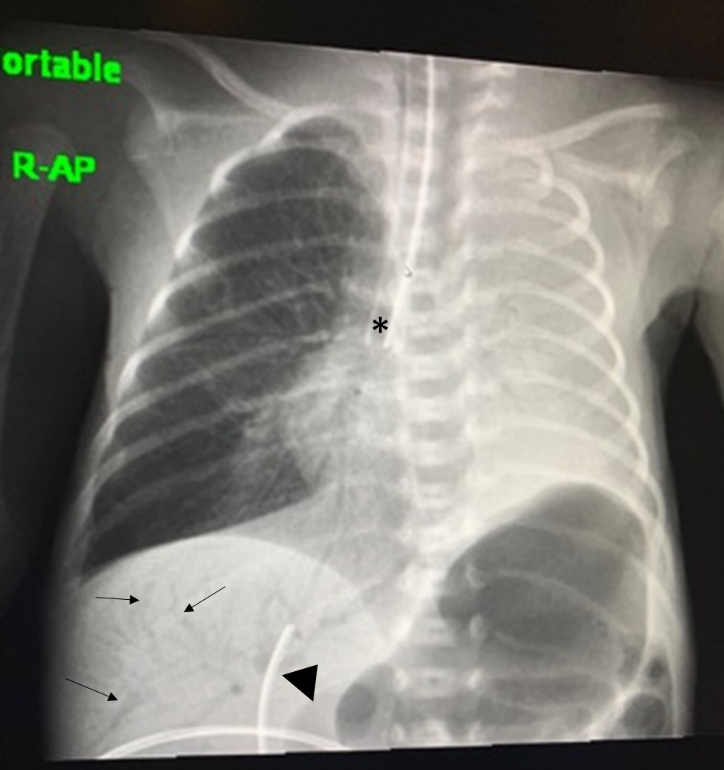 Figure 2 Abdominal radiograph showing portal gas (arrows) due to malposition of umbilical catheter (arrow head), and an incidental finding of right main bronchus intubation (asterisk) causing left sided atelectasis.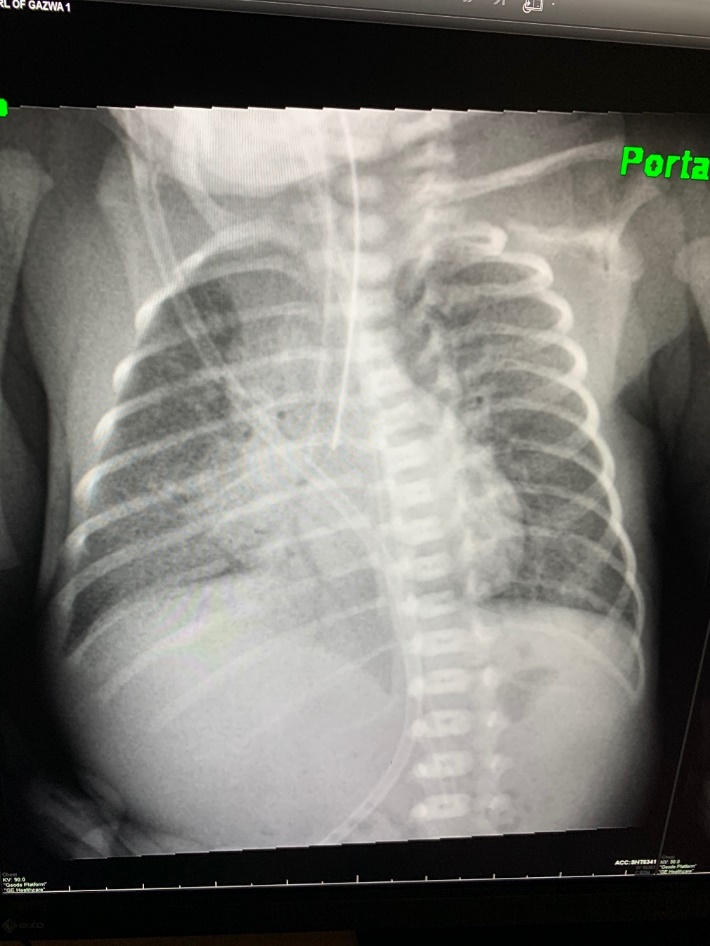 Figure 3 Abdominal radiograph after umbilical catheter removal.